This assessment gathers evidence of learning for the following Essential Learnings: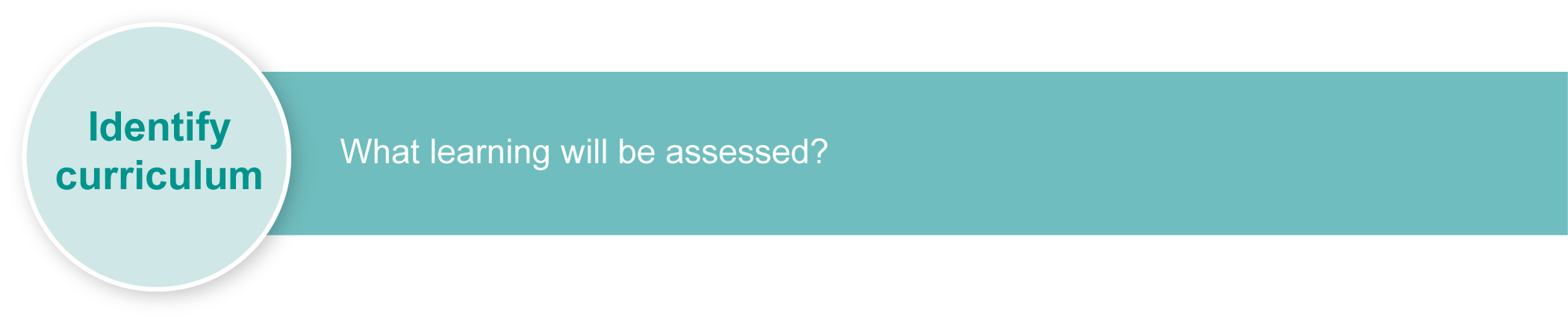 Listed here are suggested learning experiences for students before implementing this assessment.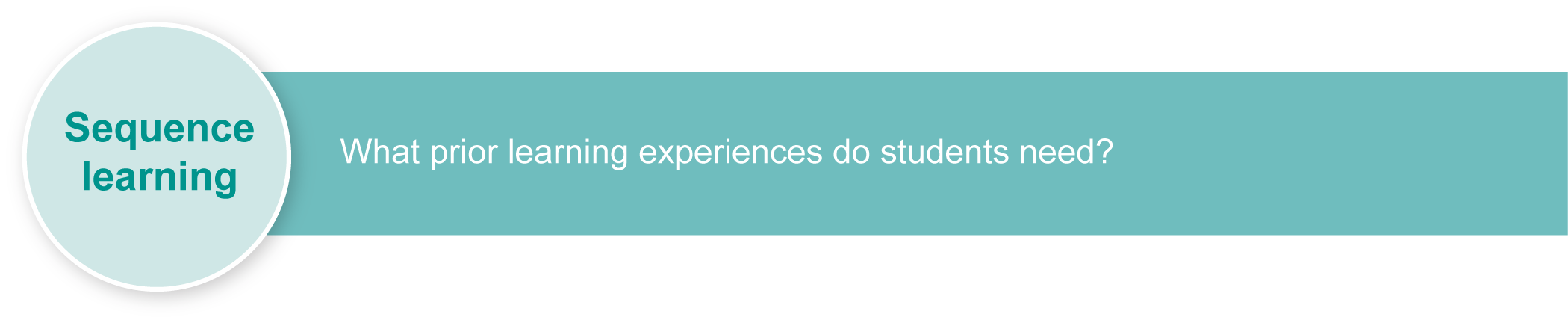 Revise any key text structures and language elements targeted for assessment (see Appendix A: Suggested linguistic features and structures).Write original sentences using new grammar and vocabulary, and repeat them aloud.Imitate native speakers or other proficient users — friends, teachers.Learn set pieces well — practise in front of a mirror or record on tape.Read German magazines to increase knowledge of vocabulary and grammar.Research weather patterns and leisure activities in  using the internet.Use photos of different cities and weather conditions in  to stimulate discussion about weather patterns and how it could affect leisure choices (see Appendix B: Cities in ).Research activities that can be carried out in different weather conditions — what activities are best if the weather is cold, rainy, hot or snowing?Discuss the genre of a weather report.Watch DVDs of weather reports from , focusing on:how the weather differs throughout the countrythe different stages of a weather reportthe different kinds of weather conditions reported. Create an English–German glossary of weather terminology.Examine and discuss clothing choices that are made according to weather conditions.Interview a German exchange student to learn about the weather in .With a partner, comment on and ask questions about the weather in German.Write about the weather in  and make comparisons with the weather in .Participate in German-language roleplays related to weather.Create slide shows related to the weather.Ensure that all students have access to learning experiences. Consider the following Inclusive strategies and make any required adjustments to teaching and learning to meet specific individual learning needs.To the best of our knowledge, the websites listed below contain no controversial materials or links. However, teachers are advised to check the websites themselves before recommending them to students. All websites listed below were accessed 22 June 2010. The following websites feature aspects of German weather and climate:About Germany.org, “Weather and Climate in ”, 
<www.about-germany.org/life/weather-in-germany.php>.Climate and temperature, “”, <www.climatetemp.info/germany>.Germany-map.org, “The weather in ”, <www.germany-map.org/germany-weather.htm>.The Weather Channel, “Almanac: Daily Observations for ”, <uk.weather.com/weather/almanac-Berlin-GMXX0007>.The Weather Forecast, “”, <www.theweatherforecast.info/index.php?pagina=Germany>.Weather Underground, “”, <www.wunderground.com/global/DL.html>.The following websites feature videos about German weather:Google videos, “German weather report”, <video.google.com.au/videoplay?docid=-1725141883468492199&ei=R5YMS_WbEIGYwgPtt-xY&hl=en#>.YouTube, “My German weather report”, <www.youtube.com/watch?v=GMl34TUnQrw>.YouTube, “Learn German - German Weather Vocabulary”, <www.youtube.com/watch?v=Ix6cy990vuI&feature=related>.Preparing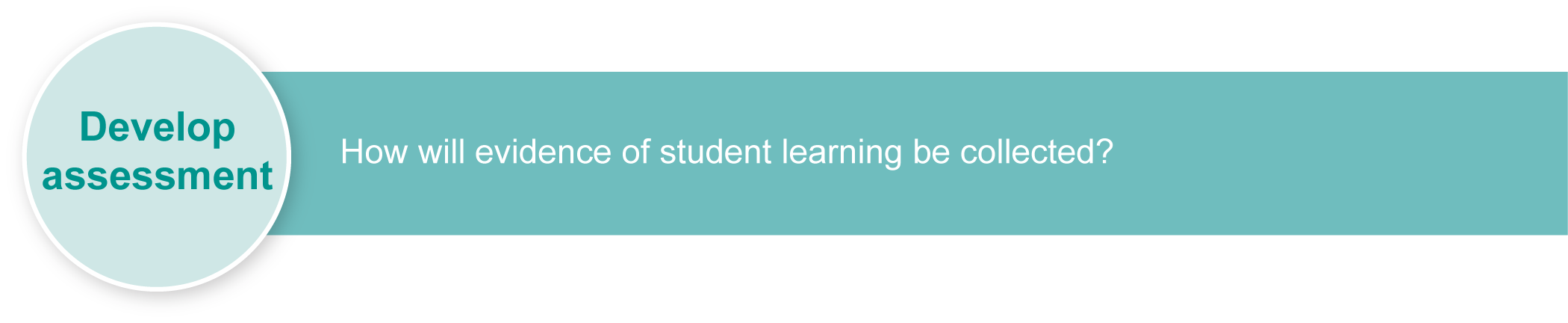 Consider these points before implementing the assessment.Decide how you will schedule the assessment. There are two sections to this assessment. Section 1 is a research phase, Section 2 involves writing and an oral presentation. These could be carried out over a three-week period or a term of work.Make sure that students have an opportunity to get feedback at the end of each section.Decide whether you will record weather report presentations. Recordings could be useful during assessment and when giving feedback.Appendix A	Suggested linguistic features and structuresAppendix B	Cities in ImplementingBook the library for three sessions (or longer) to complete investigation.Teach or revise any key text structures and language elements targeted for assessment (see Appendix A). The time allocated to this is variable.Arrange access to library, computers, rehearsal areas, digital cameras, web-page software resources if required by students who don’t have access to computers at home.Employ the support strategies used in everyday practice for students who may require additional support to complete the assessment.Using the Guide to making judgments (GTMJ)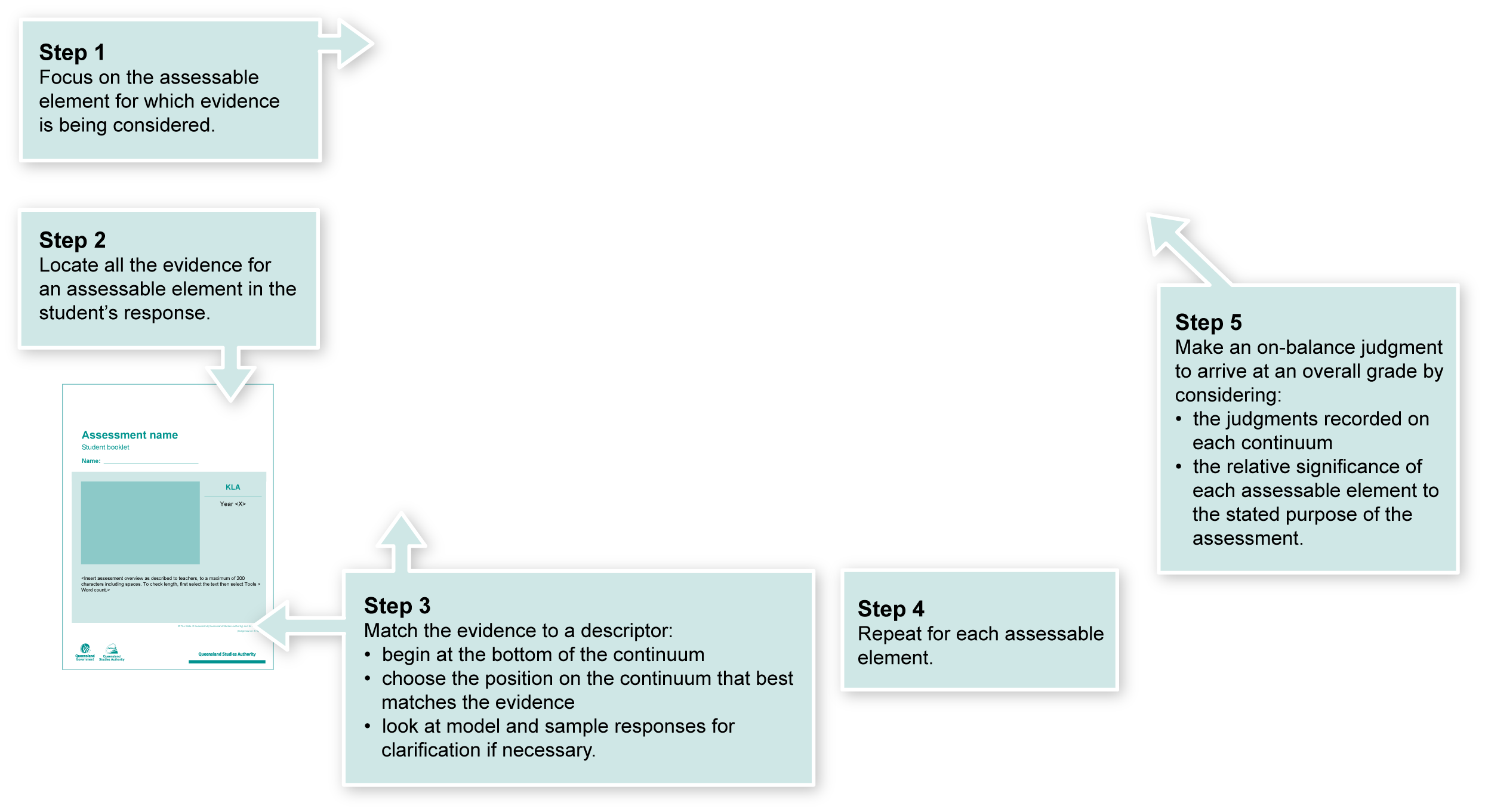 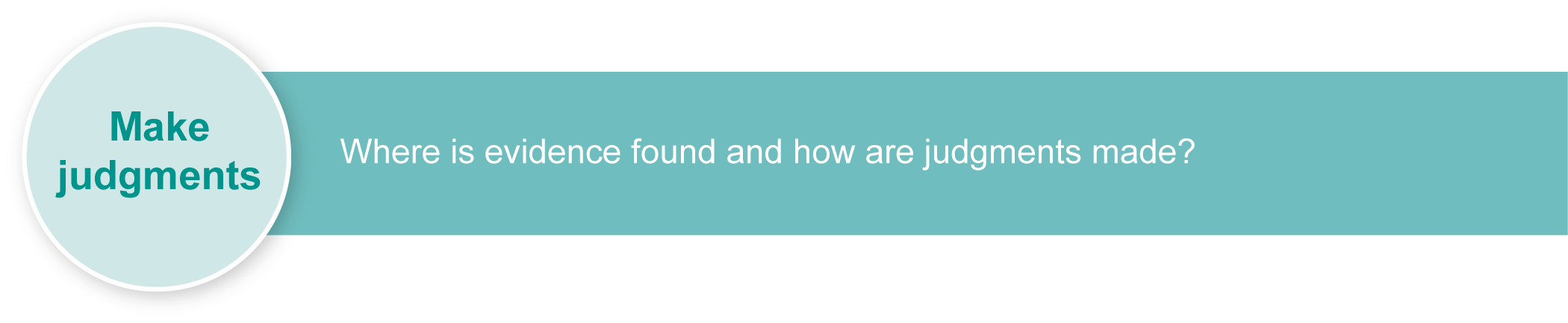 Making judgments about this assessmentIn this assessment teachers have been asked to make A to E judgments around the identified Assessable elements.Where to find the evidence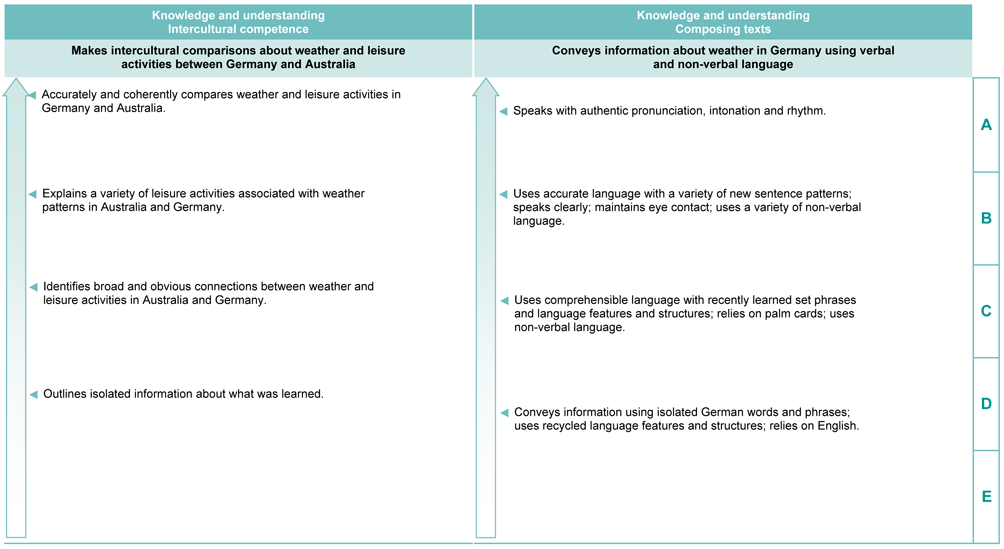 Assessing intercultural competenceAssessment of intercultural competence does not require assessment of the target language, and therefore students can demonstrate this competency in English. Consider also any evidence in target-language texts composed or presented by the student when making a final judgment of this assessable element.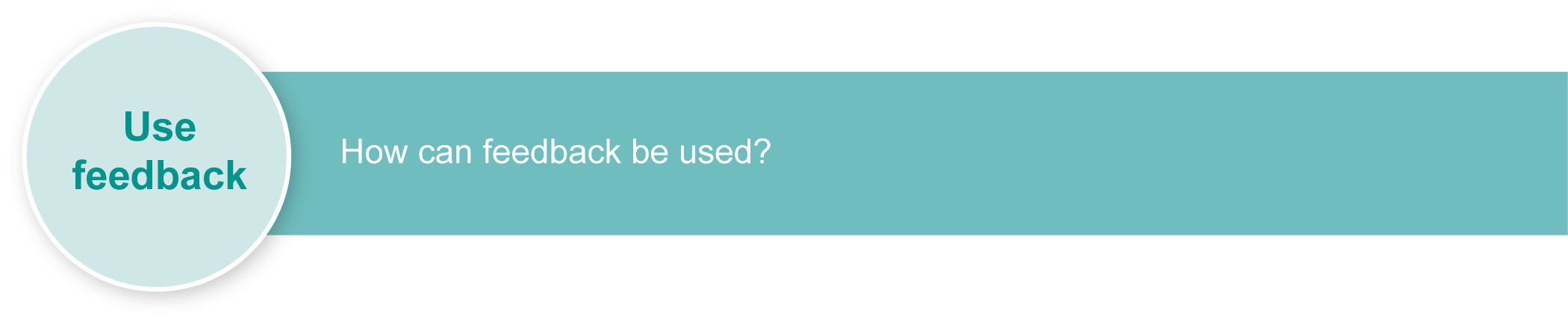 Evaluate the information gathered from the assessment to inform teaching and learning strategies.Involve students in the feedback process. Give students opportunities to ask follow-up questions and share their learning observations or experiences.Focus feedback on the student’s personal progress. Emphasise continuous progress relative to their previous achievement and to the learning expectations — avoid comparing a student with their classmates.Suggested linguistic features and structures Please also refer to the Indicative A response.Cities in Weather in Teacher guidelines© The State of  (Queensland Studies Authority) and its licensors 2010Languages	Essential Learnings by the end of Elementary StageLanguages	Essential Learnings by the end of Elementary StageAssessable elementsWays of workingComposing textsStudents are able to:recognise and use appropriate verbal and non-verbal language to support the development of communicative competenceconstruct simple, cohesive spoken and written texts for different contexts, displaying some concept of registerIntercultural competencenotice and compare their own beliefs, attitudes and practices and those reflected in the target culture.Knowledge and understandingKnowledge and understandingComprehending and composing in the target languageComprehending and composing skills are used to understand language input, to convey information and express ideas and opinions, and to engage in interactions in the target language for different purposes, contexts and audiences.Verbal language and non-verbal language are adapted according to purpose, context and audience.Texts, including conversations and narratives, follow patterns and are shaped by conventions that can vary between cultures.Familiar language can be used in new contexts to help interpret and convey main ideas and supporting details.Familiar linguistic features and structures are manipulated to generate original target language texts and to construct simple, cohesive texts for different purposes, contexts and audiences.Intercultural competence and language awarenessIntercultural competence and knowledge of languages and cultures allow for exploration of different ways of experiencing and acting in the world.Cultural practices in the target language can be compared with those of other cultures and connections noticed between language use and cultural knowledge and behaviour.Investigations into language use and cultural beliefs, attitudes and practices further develop intercultural competence.Source:  Studies Authority 2007, Languages Essential Learnings by the end of the Elementary stage, QSA, .Source:  Studies Authority 2007, Languages Essential Learnings by the end of the Elementary stage, QSA, .Inclusive strategiesInclusive strategies enable a learner with disabilities to participate in learning experiences on the same basis as a learner without disabilities. This is achieved by making adjustments to the delivery or mode of assessment, without changing the way the assessment is judged or marked.A teacher makes required adjustments to teaching, learning and assessment to enable a student with disabilities to demonstrate knowledge, skills or competencies (Disability Discrimination Act 1992 and Disability Standards for Education 2005 Cwlth).Adjustments made to teaching, learning and assessment should not impact on judgments made about student achievement.Adjustments to teaching, learning and assessment can be grouped into five broad areas:Timing: the amount of time allocatedScheduling: when assessment occursSetting: where assessment is completedPresentation: how an assessment appears or is communicated to a studentResponse: how a student responds to the assessment.Note: More than one inclusive strategy can be used.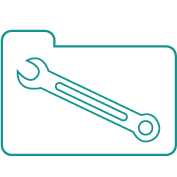 Teacher resourcesResources for the assessment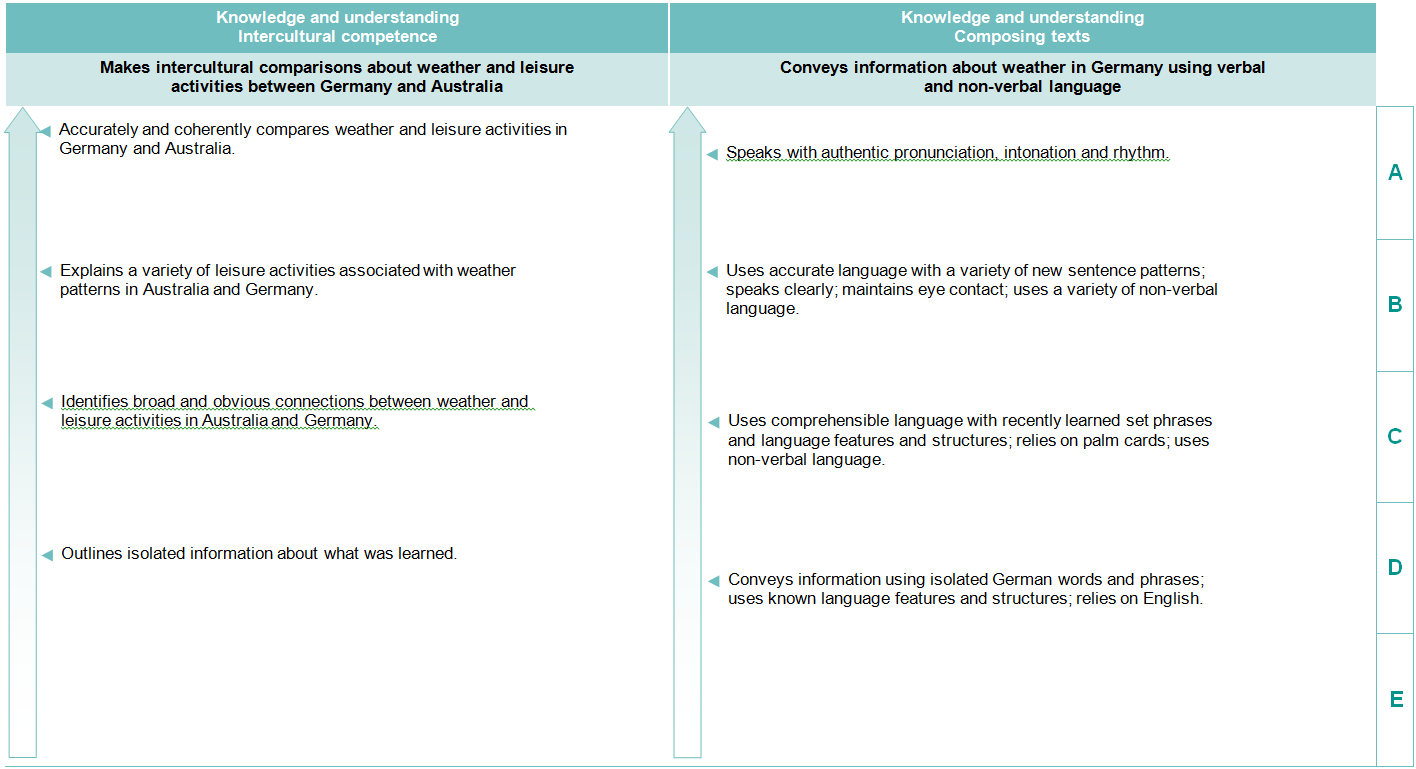 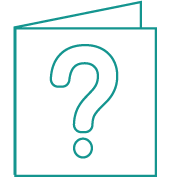 More information about providing feedback to students is contained in a series of professional development packages entitled Assessment for learning, available in the resources section of the Assessment Bank.See <www.qsa.qld.edu.au> Prep–Year 9 > Assessment Bank.Language elementsGermanQuestions using future tenseWie wird das Wetter morgen/am … tag?Questions using past tenseWie war das Wetter?Questions using question wordsWann, wo, wasPresent perfect tensez.B. Wir sind geschwommenCoordinating conjunctionsDenn, aber, oder, sondernSubordinating conjunctionsWord order using: obwohl, dass, weil, wennModalsSollen, können, dürfenUse of polite languageSieAdjectives and adjective endingsKalt, heiss, warm, frisch, (en, e, es, er), nebelig Comparative and superlative adjectivesBesser, am besten; lieber, am liebsten SeasonsWinter, Sommer, Frühling, HerbstDays of the weekMontag, Dienstag, MittwochMonthsJanuar, Mai, Juni Numbers, including degrees, datesVier, sieben, halb, vierzehnte Adverbs of timeAm Wochenende, morgen, morgens, heute, nächste WocheClothingRegenmantel, Regenschirm, Pullis Activities/verbsschwimmen, radfahren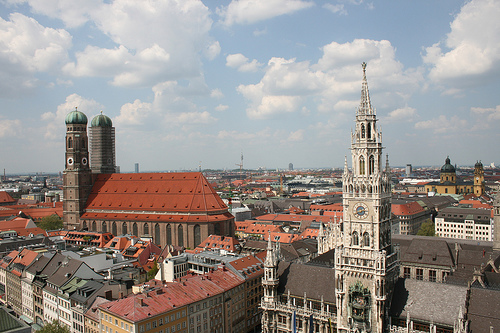 (Image source: Neus Rathaus and  Frauenkirche from the top of Peterskirche, a Creative Commons: Attribution 2.0 Generic licensed photo from paul-simpson.org's Flickr stream, accessed 7 May 2010. 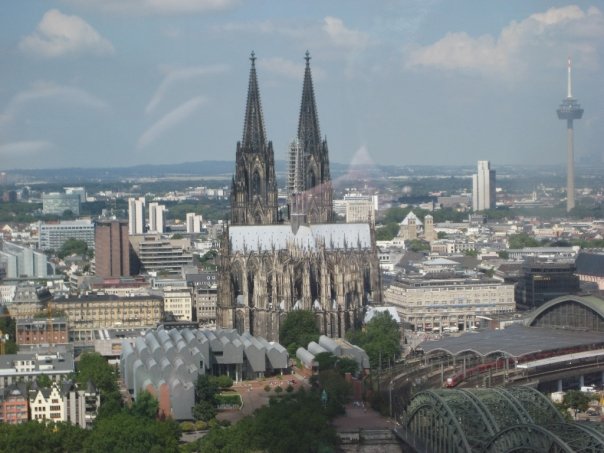 Kölner Dom. Cologne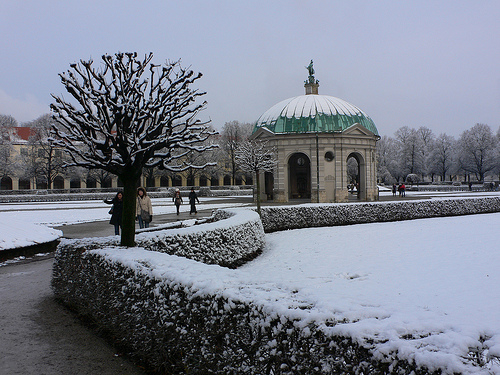 (Image source: Hofgarten in  in the snow, a Creative Commons: Attribution 2.0 Generic licensed photo from heatheronhertravels's Flickr stream, accessed 7 May 2010.)